Athlete Leadership           PowerPointParticipant Guide2016Table of Contents/AgendaWelcome and Review of AgendaWelcome trainers and participants.  See one-pager of Athlete Leadership Training Series model your Program is offering and where PowerPoint fits.The training is designed primarily to teach athletes how to utilize computers.  With this knowledge, they will learn to develop their own PowerPoint presentations.  There are many uses for athletes to utilize PowerPoint such as a non-verbal Global Messenger, different means for current Global Messengers to get their message across, presentations during workshops, Athlete Input Council Meetings, Presentations to Local Management Teams and many more.  Turn to page 2 of this Participant Guide.  Review the time frames and the content of the agenda.  Stress the need for participants to be on time.Handle any logistical details and announcements, and indicate availability to help with any problems that arise during the session. Trainer and Athlete IntroductionsParticipant GuideThis Participant Guide will follow along with the hands-on demonstration of the terminology explained in the PowerPoint. You will learn a lot of information in a short amount of time today.  Please do not be worried if you do not remember it all.  The only way you will begin to remember is after you begin to actually do the work on the computer.  Relax and do not get frustrated.  Hopefully, by the end of the day, it will all make sense.  Turn on your computer.  Role of MentorThis is a Best of Ability workshop.Why Use PowerPoint?Because there are many different ways to give speeches, presentations, etc.,  PowerPoint is just another method of getting out information on the Special Olympics movement.PowerPoint opens the door to athletes that cannot use their own voice to tell their story.  Non-verbal athletes have a very powerful story that now can be told.Athletes have a new outlet to explore within Athlete Leadership.  Technology is a fascinating for many of our athletes, and many of them have a talent for it.Many times a visual aid in presentations can be very powerful.  Pictures can speak a thousand words.Even if you cannot take a laptop and do a PowerPoint presentation, it can be made into a video very easily.  Sometimes getting a TV and VCR from the people you are presenting to is easier than an LCD projector.Multi-Media PowerPoint TrainingThe three PowerPoint presentations that you are going to see have many of things that we will be working on today.  Those items are: pictures, video, captions, templates, transitions and animations.  TerminologyThe following is an explanation of the items below: Hardware is the actual machine you are working on.Software is the USB Flash Drive and CDs that you may use.Keyboard is the place where you will input your information.  How many of you have ever practiced typing?Monitor is the screen that you look at on your computer.Mouse is the object that moves the arrow around on your monitor.Getting StartedPut USB Flash Drive or CD into the appropriate Port.Find Start or Windows Globe on Task Bar.Click on Globe: find and click on Computer.Find and double click on the drive that is located under Devices with Removable Storage.  It may be listed by the brand of the USB Flash Drive.  Double click on the folder called “Template”.Opened TemplateWhat you are looking at is called a pre-made template.  Many of your Special Olympics presentations can be done using these templates. Click on the SOI Presentation Template Arial.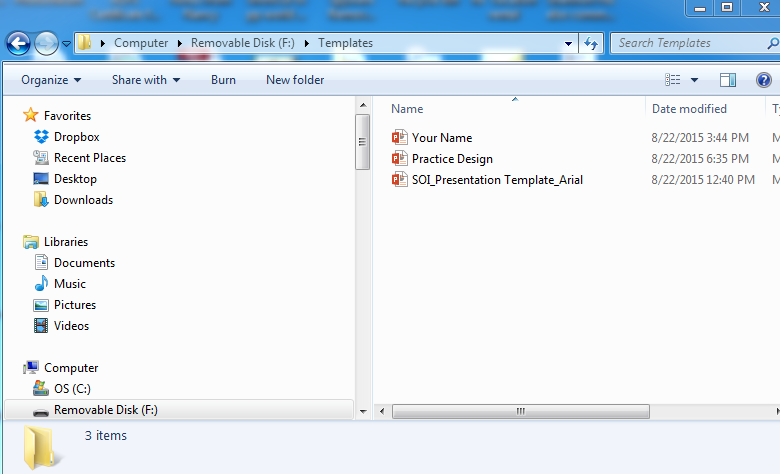 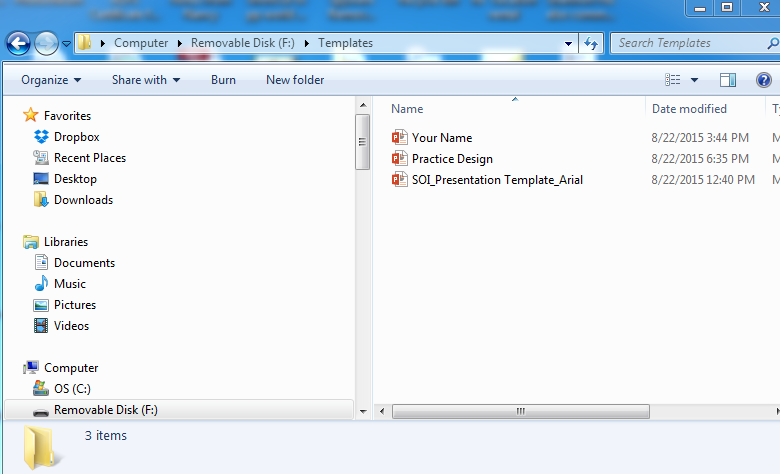 Slide Show TemplateThis is what the Template on your computer monitor should look like when it opens. Next we’re going to learn to save this template under another name, this is called Save As. Click on “File” located in the upper left corner of your monitor. 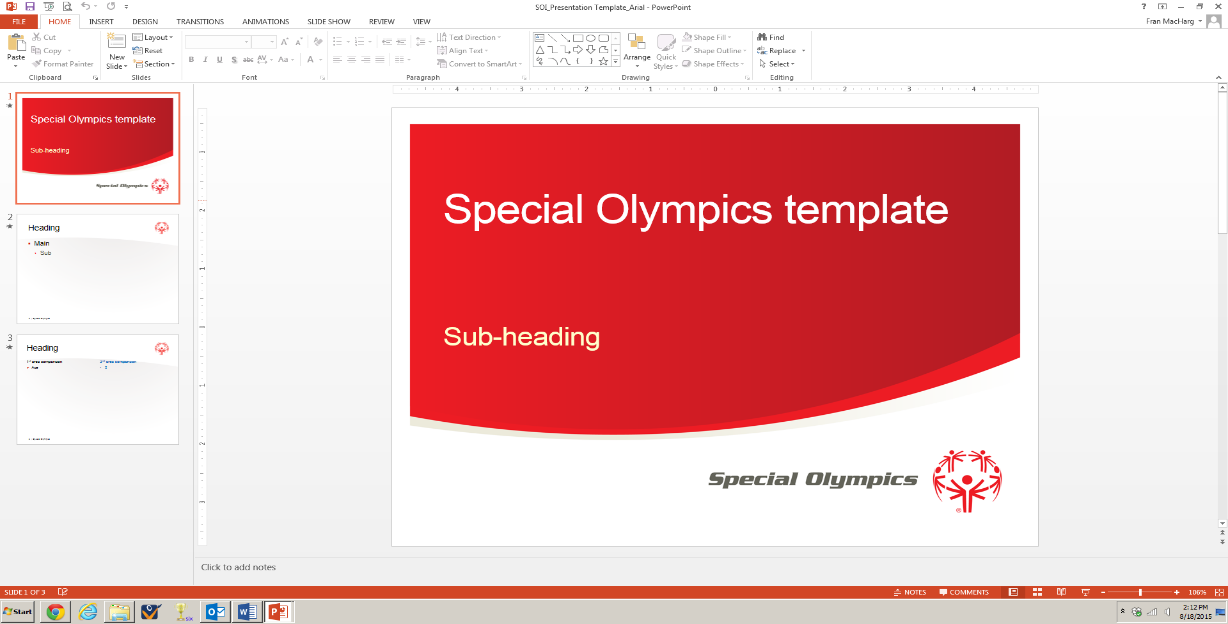 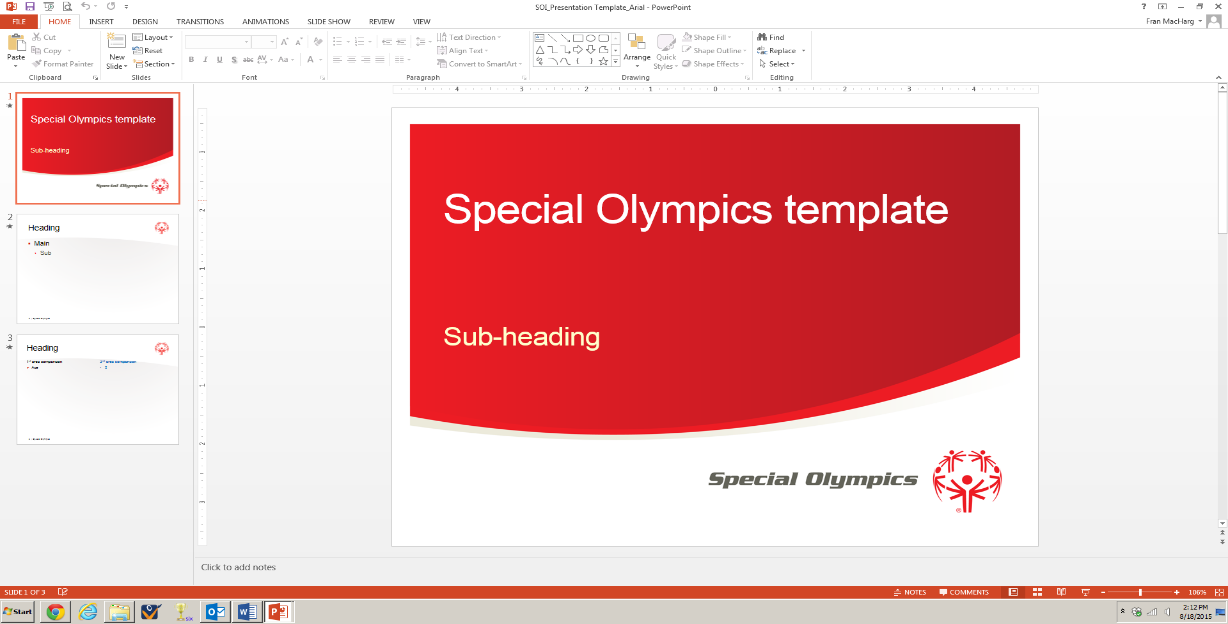 More TerminologyYou will see this menu (might be another color) on the left side of your monitor.  We are now going to move through the Toolbars on your screen.  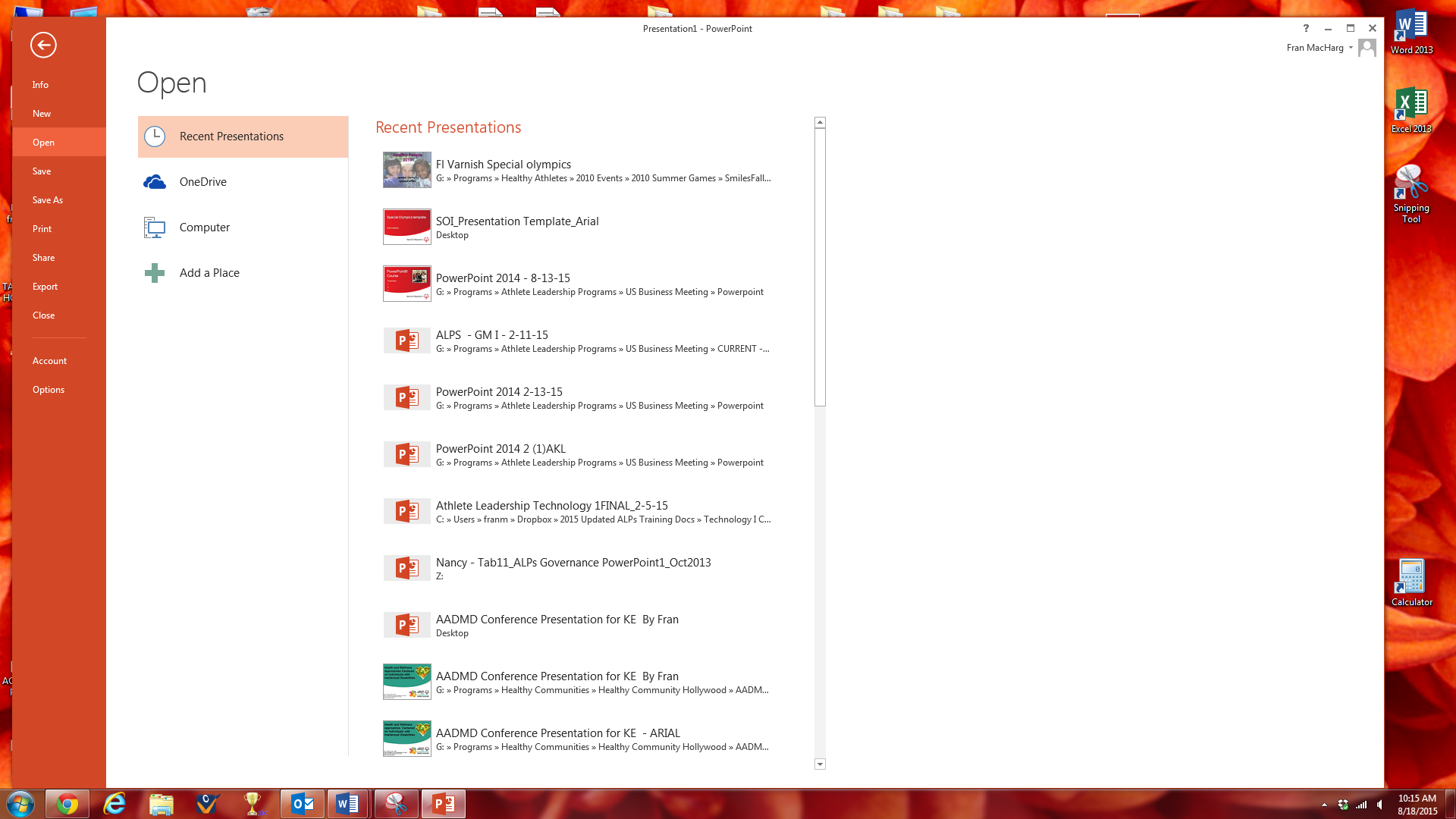 Info: Protection, Inspect, VersionsNew : Starts a new presentationOpen: Opens an existing presentationSave: Saves the presentation you are working on.Save As: Saves the presentation you are working on as a new name.Print: Prints the open presentationShare: Invite People, Email, Present Online, Publish Slides Export: Create PDF/XPS Doc, Create Video, Package Presentation, Create Handouts, Change File TypeClose: Closes Presentation Account:  User InformationOptions:  General options for working with PowerPoint.Click on Save As …Save asSave template as Your Name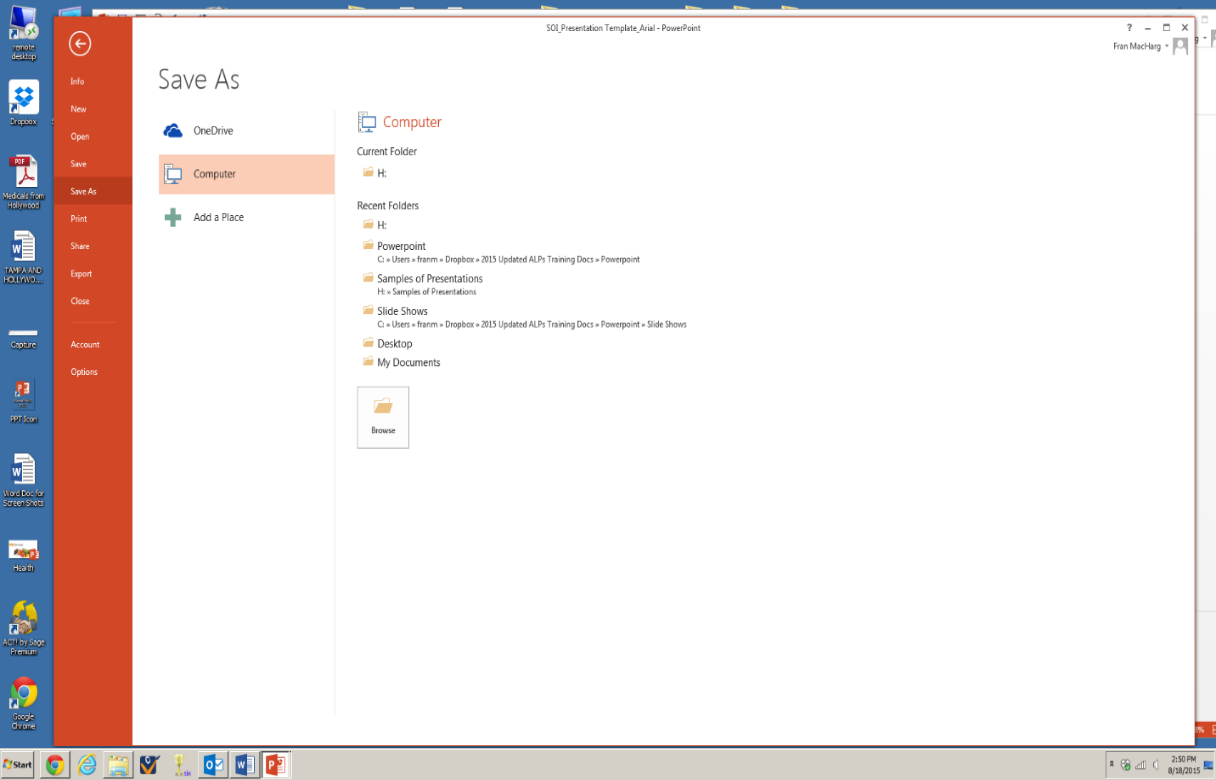 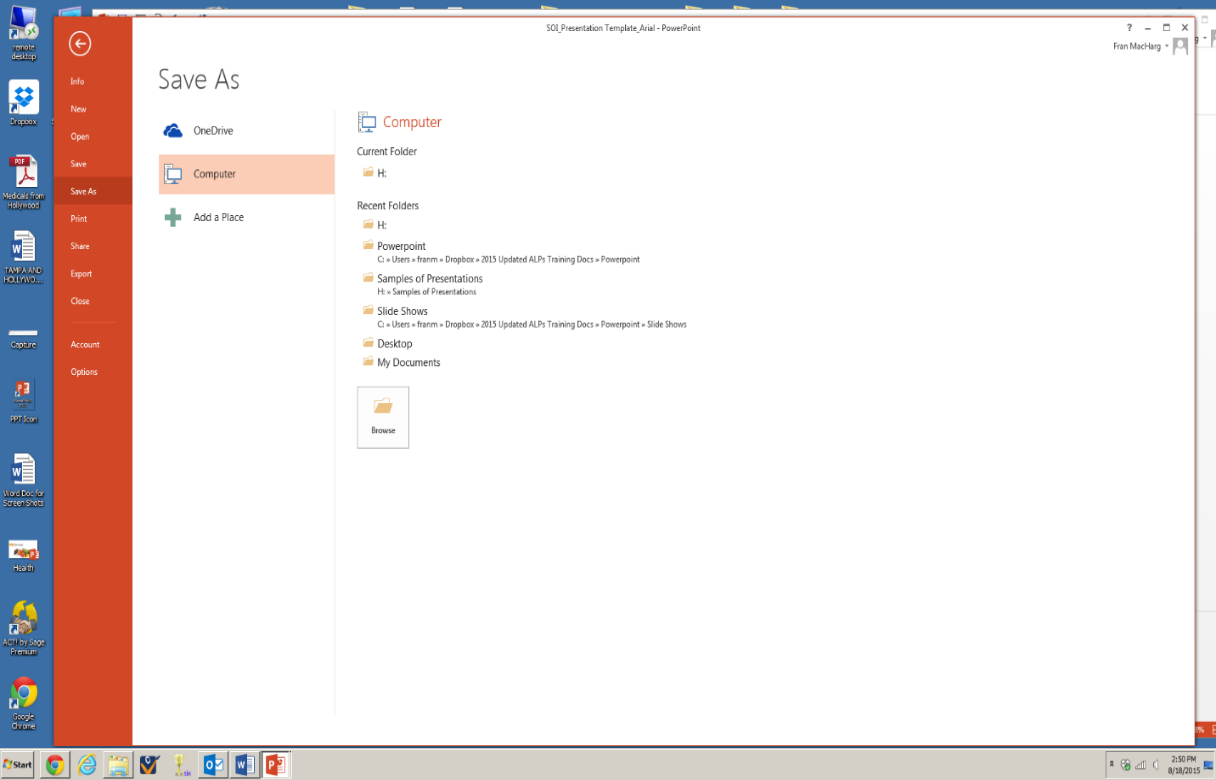 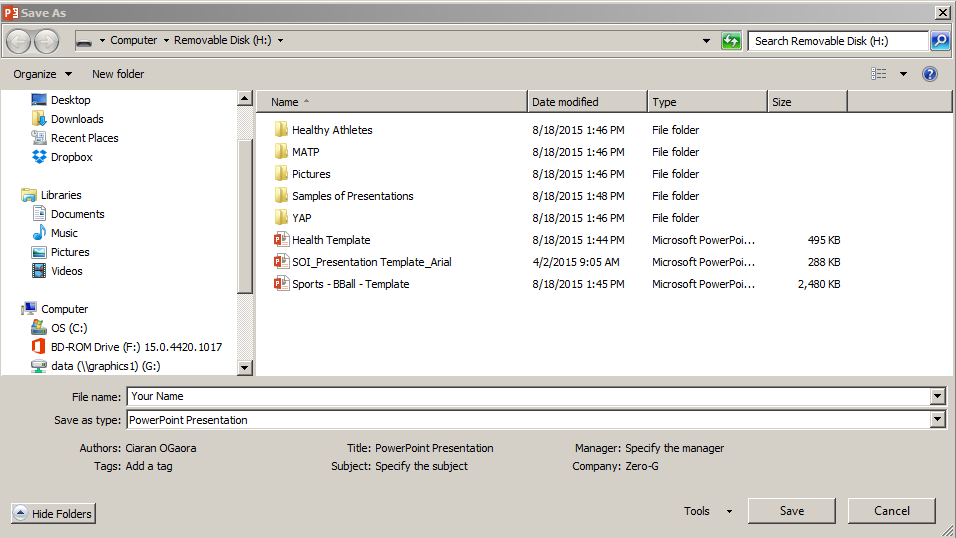 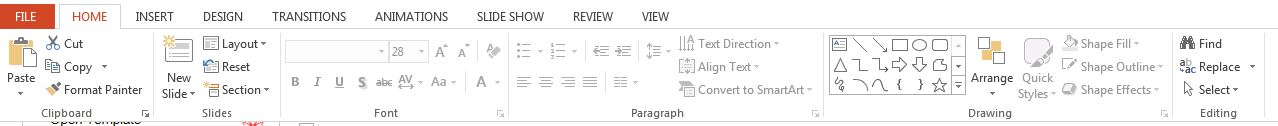 Top Tool Bar – Overview of Top Taps of PowerPointHome – Basic design of Design, Font and shapesInsert – Add Pictures, Clip art, and soundsDesign- Slide color and designTransitions – Moving from Slide to SlideAnimations – Adds movement to wordSlide Show – Define and view presentationReview – Spell Check / Add commentsView – Presentation view type My Notes:  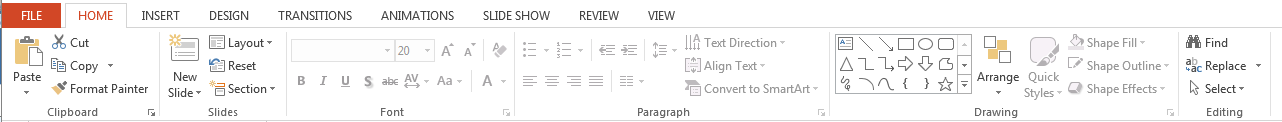 Home Tab (Demonstrate and have athlete practice each task during review)Clipboard: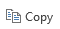 Copy: Copy a highlighted object  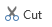 Cut: Cuts a highlighted object    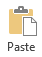 Paste: Pasted the object that has been cut or copied     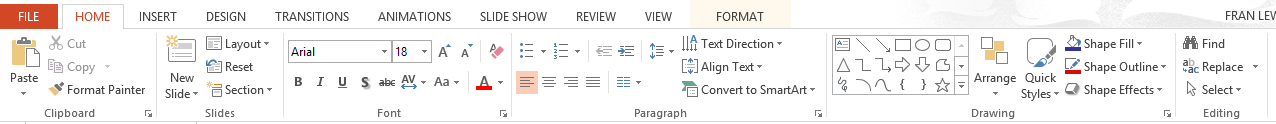 Slides: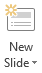 New Slide: Insert new slide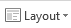 Layout: Design of slide   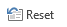 Reset: Undo to default slide design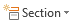 Sections – Organize your slides into sections.  Font: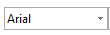 Font Style: Change style of letters  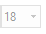 Font Size: Change size of letters	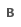 Bold: Make letters bold	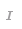 Italicize; Italicize the letters	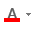 Font color: Changes letter colorParagraph: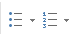 Bullets: Add numbers or Bullet style to a list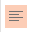 Align text Left: Move words to left of box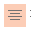 Align Text Center: Move words center of box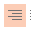 Align Text Right: Move words right of box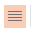 Justify Text: Moves words even across box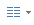 Text to Columns: Places a list to columns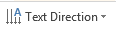 Text Direction: Changes direction of words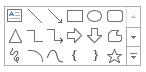 Drawing:								Shapes: Add shapes and lines to presentation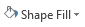 Shape fill: Fill shape with color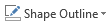 Shape Outline: Outline shape with color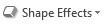 Shape Effects: Change design of shapeEditing: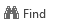 Find: Locate words in presentation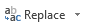 Replace: Change words to different Font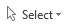 Select: Selects areas for copy, changing or delete area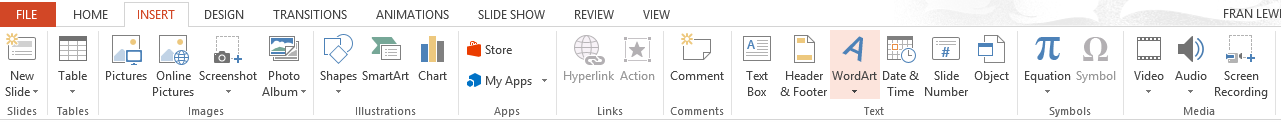 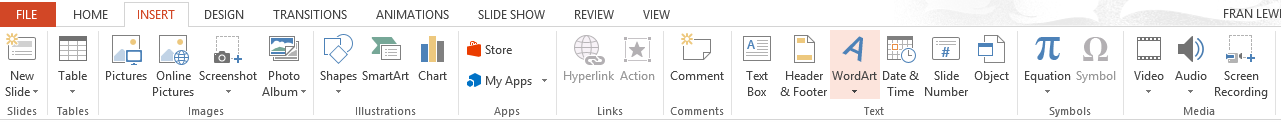 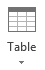 TablesInsert Excel tables/ DrawingsIllustrations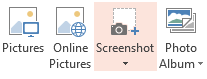 Picture: Insert pictures from Computer, Disk or USB Flash DriveClipart: Insert clip Art from InternetShapes: Add shapes to presentation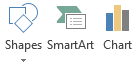 Smart Art: Places lists into complex graphicsChart:  Places a Chart into presentationLinks: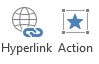 Hyperlink: Link to web page or pictureAction: Set action when you mouse click or hover overText: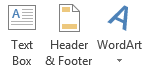 Text Box: Make Box for wordsHeader & Footer: Slide number or date added to each pageWordArt: Make decorative wordsDate & Time: Add Date and Time to Slide 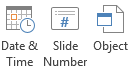 Slide Number: Add Slide Number to slideObject:  Add Object to Slide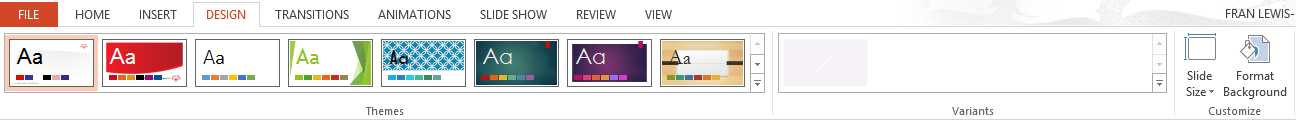 Design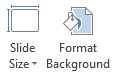 Slide Size/Format Background:  Page size, Format Background.Themes: Set Background Design, Color, & Effects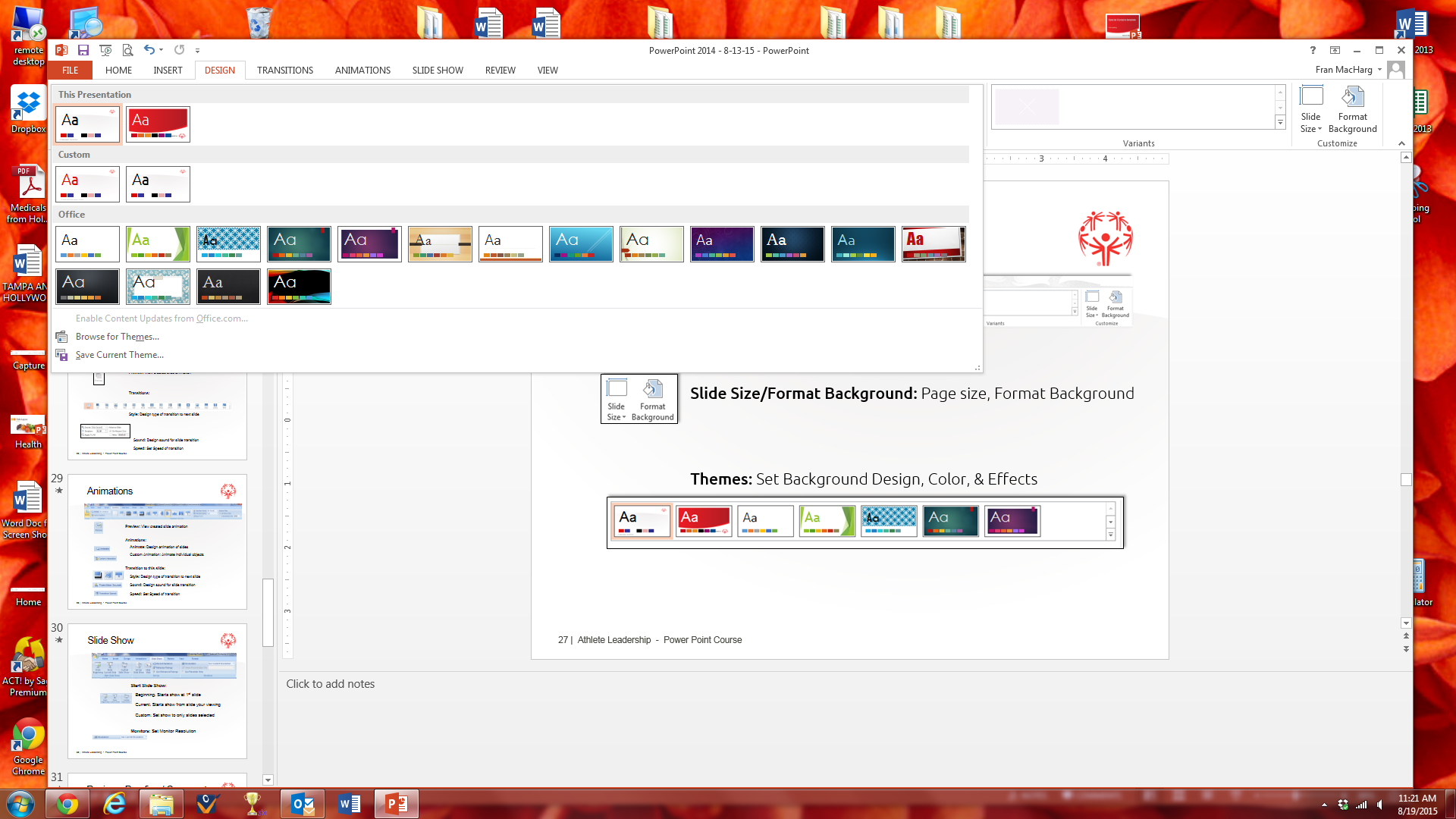 Practice changing design and color on your Practice Design Template.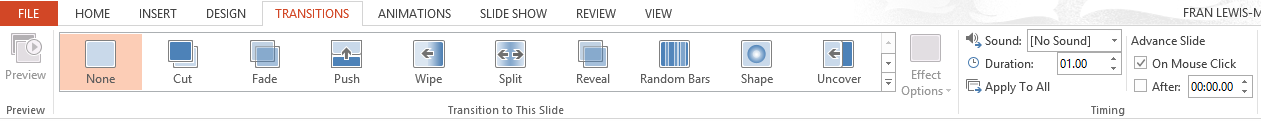 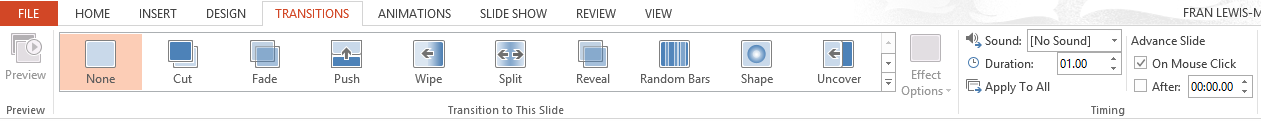 Transitions – How moving from slide to slide looks and sounds.Style:  Design type of transitions to next slide.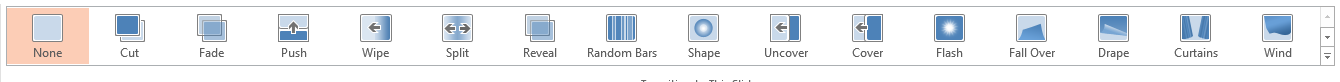 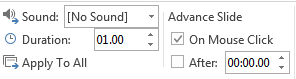 Sound:  Design sound for slide transitionSpeed:  Set Speed of transition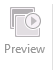 Preview:  View created slide transitionPractice 1 or 2 Transitions on Slide 4 in Practice Design.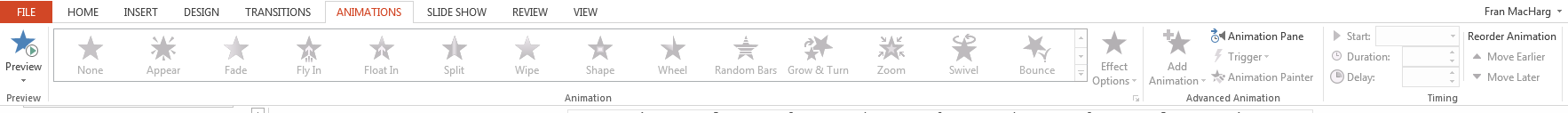 Animations: How a letter, word or an object moves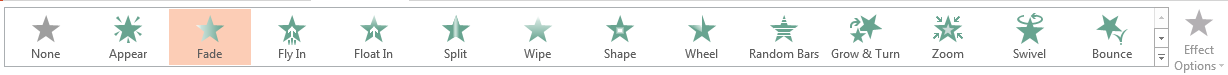 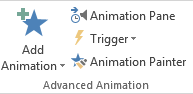 Add Animation:  Choose an animation effect to add to the selected                                        			        objects.Animation Pane:  Display animations and how they are activated.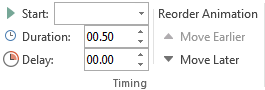 Timing:  Determine/adjust time for an animation. 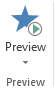  Preview: View created slide animationPractice 1 or 2 Animations on Slide 4 in Practice Design.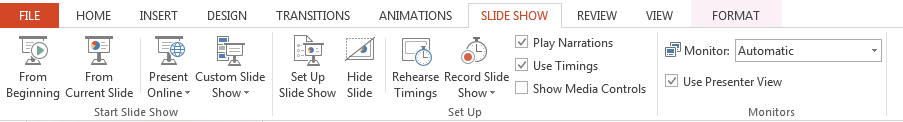 Slide Show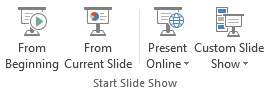 Start Slide ShowBeginning: Start show at 1st slide.Current: Start show from slide you are viewing.Custom Slide Show: Show to only slides selected.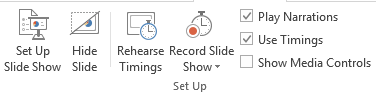 Set Up Slide Show:  Set up advances options.Hide Slide:  Hide Current Slide.Rehearse Timing:  Practice slide show to see what works best.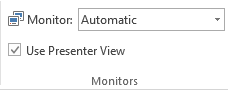 Monitors: Set Monitor Resolution      Practice 1 or 2 Slide Shows Viewing on Practice Design.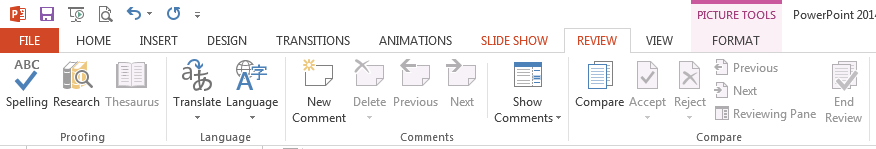 Review - Proofing / CommentsProofing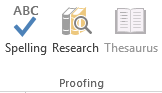 Spelling: Spell check presentation.Research: Look up information.Thesaurus: Look up new words.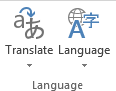 Language:  Translate text into a different language and proofing tools.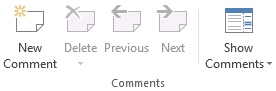 Comments: Add/Edit Comment to slide. Compare:  Compares and combines other presentations into current presentation.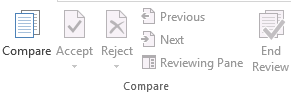 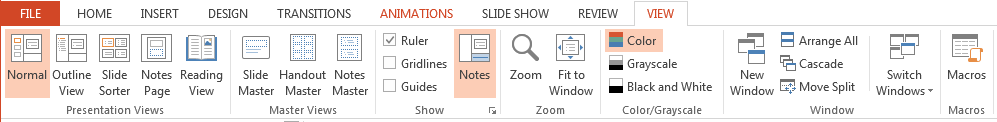 ViewPresentation ViewsNormal: Is Presentation Design View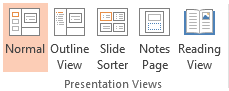 Outline View: See the Outline of presentation.Slide Sorter: Arrange slide.Notes Page: Add Presentation Notes.Use Notes Pages when giving a presentation having to remember facts or figures.  Reading View: View Slide Show.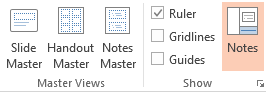 Master Views: View Slide Show in various ways. Ruler/Gridlines:  Use for Show Design.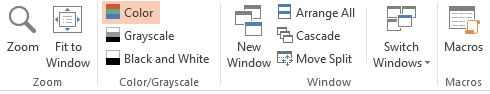 Zoom: Enlarge view.Color/Grayscale: Change show color.Window: View and switch between multiple windows Developing a Slide ShowDecide on a topic to present.Write the outline of the presentation (dictate ideas to mentor).Make slides with information (try to make at least 10 slides).Insert Pictures & Shapes.Design Themes and Background.Set Slide Transitions.Set Animations.Review / Check Spelling.View Show.PresentationsEach athlete will make their own PowerPoint Presentation and present today to our class.1 hour to develop your presentation.1 hour for the whole class to present their PowerPoints.Practicum RequirementsEach athlete must make two new PowerPoint Presentations on any topic about Special Olympics. Presentation must be at least 20 slides in length. One presentation must use the Special Olympics template provided. Athlete Leadership Practicum Form  PowerPointPracticum must be completed within 6-12 months; otherwise, your coursework will not count.Must be returned to Program office by email ______________ or Fax _____________by________Athlete name 						Phone 						Address						Gmail 						Mentor 	                     				Phone						Address						E-mail						Name of Program you represent  									Certification requirements for the PowerPoint Course:Date of Course: 		   	Instructors: 	Lead Instructor’s Email addressMade and delivered 2 PowerPoint Presentations (minimum of 20 slides each). One presentation must use the Special Olympics template. Date__________________     Topic____________________________________________________Date__________________     Topic____________________________________________________Attach copies of each PowerPoint Presentation (print with Notes Pages) or PDF and send to instructor.Date mailed 			Must be signed below:I did this PowerPoint on my own.                              My athlete did his/her own PowerPoint.Signature of Athlete                             (Date)         	Signature of Mentor                               (Date)Athlete Leader Coordinator Signature (Date)		Athlete Leader Coordinator (Print)         (Date)What am I going to do when I go back home?1.	2.	3.	4. 	Return to:  ________________________________            By:  ________________________________PowerPoint EvaluationPlease complete this Evaluation Form and return to the instructors by the end of the class. We value your opinions and want to make continuous improvements.Name:	________________________________	Program: ______________________Please check (X)   Athlete _____   Mentor ____Name 2 things YOU learned that are going to make your PowerPoint presentation standout.  1.2.Describe the section of this course you liked best ____________________________________________And explain why you liked it.Identify which part of the course didn’t work for you. __________________________________________ Suggest why it may not have worked.  Explain how you would improve this course when we offer it in the future?What was your favorite exercise in the PowerPoint course?Return to:  ________________________________            By:  ________________________________TimeSlideTopicPage9:00 amTable of Contents/ Agenda22Part 1  COURSE OVERVIEW, WELCOME & INTRODUCTIONS3Welcome, Course Overview and Agenda34Introductions39:35 am5Part 2   MENTORS’ ROLES AND WHY USE POWERPOINT6Mentors’ Roles47Mentors’ Roles (cont.)48Why use PowerPoint?49Multi Media PowerPoint Training410:00 am10Part 3  TERMINOLOGY11Terminology412Explanation of Terminology413    Getting Started514Opened Template515Slide Show Template616More Terminology717    Save As (Your Name)818Top Tool Bar910Break19Home – Copy, Cut, Paste1019Home - Slides1120Home – Font1221Home - Paragraph1322Home – Drawing1422Home – Editing154523Lunch24Insert – Tables and Illustrations1625Insert (cont.) – Links and Text1726Design – Slide Size/Format, Themes1827Transitions – Style, Sound, Speed and Preview1928Animations – Add Animation, Animation Pane, Timing, Preview2029Slide Show – Start Slide Show, Set up Slide Show2130Review – Proofing/Comments -- Spelling, Research, Thesaurus, Comments, Compare2231View – Presentation Views, Master Views, Zoom, Color/Grayscale, Window232:20 pm32BREAK2:30 pm33Part 4  DEVELOP A SLIDE SHOW34Developing Your Slide Show243:30 pm35Part 5  PRESENTATIONS, PRACTICUM AND COURSE FEEDBACK36Presentations2537Practicum and Practicum Form25-2638Back Home/Feedback27-2839Show me the ATHLETE